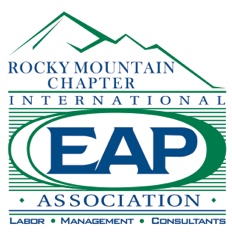 The Rocky Mountain Employee Assistance Professionals AssociationAnnual Chapter Awards and Past RecipientsTHE DAETWILER AWARD FOR OUTSTANDING PROFESSIONAL MEMBER This award is given for distinguished service in the EAP field to a professional chapter member. It is named for Dr. Richard Daetwiler, one of our founding members. The Daetwiler recipients are members who show qualities such as (but certainly not limited to) outstanding leadership, positive promotion of and/or creative activities on behalf of the EAP profession. Their contributions may be to the local or international EAPA chapter. The winner is determined by votes from previous Daetwiler Award recipients. 1980 – Betty Warren1981 – Fred Moser1982 – Paul Hoover1983 - Bonnie Forquer1984 – Judy Vaughn1985 – Bettie Bellamy1986 – Carol Hacker1987 – Jim Lehman1988 – Ed Kraft 	1989 – Les Crispelle1990 – Charles Roach1991 – Tony Valdez1992 – Robert Mines1993 – Pat Hagan1994 – Don Rothschild1995 – Janice McBride1996 – Judy Braun1997 – Alice Forshner1998 – Elizabeth Pace1999 – Richard Lindsey2000 – Nancy Bostain2001 – Dwayne Adkins2002 – John Maynard2003 – Jill Bachman2004 – Reidar Hansen2005 – Patrick Hiester2006 – Jackie Westhoven2007 – Randi Wood2008 – Kate Wills  2009 – Kathleen Berman  2010 – Karla Holt  2011 – Bryan Hutchinson  2012 – Yvonne Garber  2013 – Lee Ann Aden  2014 – Justin Jacques  2015 – Kathleen Remington   2016 – Chris Knoepke  2017 – Deborah Martin  2018 – Whitney Stone            2019 – Amanda Kimmel2020 – Caitlin Kozicki2021 – Maggie ReynoldsEMPLOYEE ASSISTANCE PROGRAM AWARD FOR AN OUTSTANDING EA PROGRAMThis award recognizes excellence in EA programming and outstanding efforts to provide EA services. The EA programming may include such innovations in structure, service delivery, integration strategies, quality improvement/customer satisfaction, fair pricing, and/or cultural competence. The EA program may contribute to the international or local chapter through support, participation, and/or leadership.1979 – Gates Corporation1980 – Mountain Bell1981 – Blue Cross1982 – Denver & Rio Grande Western RR1983 – Anaconda/ARCO1984 – Aspen Ski1985 – Swedish Health Systems1986 – Regional Transportation District1987 – Jefferson County Schools1988 – Children’s Hospital1989 – Martin Marietta1990 – Durango Consortium1991 – Colorado State EAP1992 – Coors Brewing 1993 – Mines and Associates/Denver Post1994 – N.U.R.S.E.S. of Colorado Corp.1995 – Labor’s Community Agency1996 – United Airlines1997 – EAP Inc./RTD1998 – City & County of Denver1999 – Carpenters’ & Millwrights’ Trust2000 – Colorado Lawyers Health Program2001 – Conoco2002 – CO Physicians’ Health Program2003 – PRO/Anthem EAP2004 – 8th District Electrical Fund for CO2005 – City of Northglenn2006 – City of Commerce City2007 – Colorado Contractors Trust2008 – Peer Assistance Services, Inc.2009 – Triad EAP2010 – Mental Health Center of Denver2012 – Mile High United Way 2013 – Poudre School District2014 – Colorado State EAP2015 – Jeffco EAP/Anthem EAP2016 – Mines & Associates, Inc.2018 – Colorado State EAP2019 – Dr. Sara Metz & Chief Nick Metz, Code-4 Counseling2021 – Path4EMS (Colorado Department of Public Health and Environment, MINES and Associates, and Peer Assistance Services, Inc.PROVIDER AWARD FOR OUTSTANDING PROVIDER OF TREATMENT SERVICESThe provider award may be to a person, a program, or a group that provides treatment services for EA Program clients. Must be an associate member of the chapter and have made a significant contribution to the chapter. 1998 – Treva Bridjette1999 – Howie Madigan & Glen Gravelle2000 – Soutwest Counseling2001 – Pat Skinner2002 – Vivian Phillips2003 – Mark Knippenberg2004 – Don O’Malley2005 – Valley Hope Association2006 – Laura Schroder2007 – Kay Gilchrist2008 – CeDAR2009 – Bill Lundgren2010 – Laurence Freedom & The Freedom Center2011 – Sally Spencer-Thomas & The Carson J. Spencer Foundation2012 – Cindy DaRugna2015 – Donna Schwartz2016 – James Lehman2018 – Jen Place2020 – Diane Sanders2021 – Jenny RobbinsLEGISLATOR OR COMMUNITY SERVICE AWARD FOR OUTSTANDING LEGISLATOR OR COMMUNITY AGENCY/PERSON This award goes to either a legislator who has given significant support to or advocacy of EA programs or the goals of EA programs, e.g., mental health, substance abuse prevention, violence in the workplace or a community agency or person who has made a significant contribution to the field of employee assistance and/or has provided exceptional services to EA programs and their clients. No Date  – Seniors Resource Center 2002 – Carmelita Muñiz – CO Association of Alcohol and Drug Services Provider2007 – MDS Counseling Center2008 – Denver Drug Strategy Commission2009 – First Lady Jeannie Ritter2010 – Representative Tom Massey (HD 60)2011 – Senator Pat Steadman2012 – Diane Sanders2013 – Office of Behavioral Health2014 – OMNI Institute2015 – Freedom Service Dogs 2017 – Range Consulting2018 – Rocky Mountain Crisis Partners2019 – Duke Rumely, Sober AF Entertainment2020 – Diane Akins